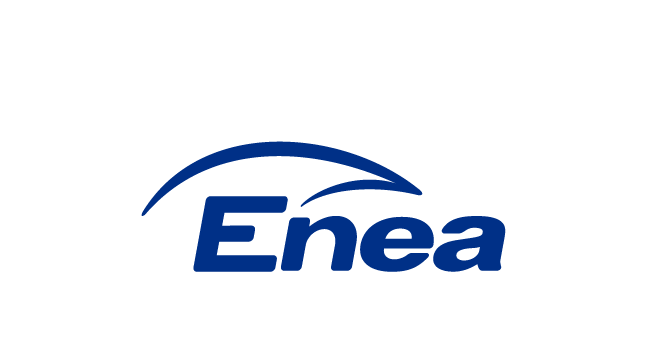 ZAMAWIAJĄCY:Enea Elektrownia Połaniec S.A.Zawada 2628-230 PołaniecSPECYFIKACJA WARUNKÓW ZAMÓWIENIA (SWZ) – CZĘŚĆ II. ZAKRES RZECZOWY I TECHNICZNYNR FZ/PZP/20/2021PRZETARG NIEOGRANICZONYna„Wykonanie usług w zakresie kontroli parametrów biomasy dostarczanej na teren Enea Elektrownia Połaniec S.A.”Definicje:Przedmiot ZamówieniaPrzedmiotem zamówienia, którego dotyczy postepowanie przetargowe jest „Wykonanie usług 
w zakresie kontroli parametrów biomasy dostarczanej na teren Enea Elektrownia Połaniec S.A.” 
w okresie 24 miesięcy, jednak nie wcześniej niż od 01.11.2021 r.Podstawowy zakres usługDo podstawowego zakresu ww. Przedmiotu Zamówienia realizowanego przez Wykonawcę zalicza się:Kontrolę parametrów biomasy Grupy I (dalej zwanej: biomasą leśną) w dostawach,Kontrolę parametrów biomasy Grupy II (dalej zwanej: biomasą pozaleśną) w dostawach,Prowadzenie w sposób wymagany przez Zamawiającego dokumentacji i rejestrów wyników prowadzonych badań i analiz.Szczegółowe zakresy usług stanowiących Przedmiot Zamówienia Do zakresu kontroli parametrów biomasy leśnej w dostawach należy:pobieranie ręczne próbek pierwotnych biomasy leśnej po rozładunku dostaw samochodowych lub kolejowych na placach składowania w sposób zgodny z obowiązującą normą w tym zakresie, w miejscach pobierania i harmonogramem wskazanym w Tabeli 1 Załącznika nr1 do SWZ cz. II,przygotowanie próbek ogólnych 15 – dniowych na bazie pobranych próbek pierwotnych biomasy leśnej dostarczonej transportem samochodowym, w sposób zgodny z obowiązującą normą i opracowaną do tego celu przez Wykonawcę procedurą,przygotowanie próbek archiwalnych biomasy leśnej z dostaw transportem samochodowym w stanie suchym, wyodrębnionych z próbek ogólnych 15 – dniowych, w ilości umożliwiającej wykonanie badań zgodnie z zakresem parametrów wskazanych w Tabeli 3 Załącznika nr1 do SWZ cz. II oraz zdeponowanie ich w przystosowanym do tego celu pomieszczeniu na terenie Elektrowni i na czas uzgodniony z Zamawiającym (nie krótszy niż 2 miesiące), przygotowanie do badań próbek 15 – dniowych z dostaw biomasy leśnej transportem samochodowym i wykonanie badań w celu oznaczenia parametrów wskazanych w Tabeli 3 Załącznika nr1 do SWZ cz. II,przygotowanie próbek ogólnych dla każdej dostawy kolejowej biomasy leśnej, na bazie pobranych próbek pierwotnych zgodnie z 3.1.1., w sposób zgodny z obowiązującą normą w tym zakresie, przygotowanie próbek archiwalnych biomasy leśnej dla każdej dostawy kolejowej 
w stanie suchym, wyodrębnionych z próbek ogólnych, w ilości umożliwiającej wykonanie badań zgodnie z zakresem parametrów wskazanych w Tabeli 3 Załącznika nr1 do SWZ cz. II oraz zdeponowanie ich w przystosowanym do tego celu pomieszczeniu na terenie Elektrowni i na czas uzgodniony z Zamawiającym (nie krótszy niż 2 miesiące),przygotowanie do badań próbek biomasy leśnej dla każdej dostawy kolejowej 
i wykonanie badań w celu oznaczenia parametrów wskazanych w Tabeli nr 3 Załącznika nr1 do SWZ cz. II, na zlecenie Zamawiającego dodatkowe (poza przyjętym harmonogramem pobierania) ręczne pobieranie próbek pierwotnych biomasy leśnej po rozładunku dostaw samochodowych na placach składowania z wskazanych dostaw/okresu dostaw dla wytypowanego Dostawcy w sposób zgodny z obowiązującą normą w tym zakresie,przygotowanie dodatkowych próbek ogólnych dla wskazanych dostaw/okresu dostaw dla wytypowanego Dostawcy na bazie pobranych próbek pierwotnych zgodnie z 3.1.8., w sposób zgodny z obowiązującą normą w tym zakresie, przygotowanie dodatkowych próbek archiwalnych biomasy leśnej z dostaw transportem samochodowym w stanie suchym, wyodrębnionych z próbek ogólnych o których mowa w pkt 3.1.9, w ilości umożliwiającej wykonanie badań zgodnie z zakresem parametrów wskazanych w Tabeli 3 Załącznika nr1 do SWZ cz. II oraz zdeponowanie ich w przystosowanym do tego celu pomieszczeniu na terenie Elektrowni i na czas uzgodniony z Zamawiającym (nie krótszy niż 2 miesiące),  przygotowanie do badań dodatkowych próbek biomasy leśnej z wskazanych dostaw/okresu dostaw dla wytypowanego Dostawcy i wykonanie badań w celu oznaczenia parametrów wskazanych w Tabeli nr 3 Załącznika nr1 do SWZ cz. II,odnotowanie wyników uzyskanych z ww. badań w dedykowanej do tego celu aplikacji elektronicznej umieszczonej na udostępnionym dysku wymiany „I” lub innym wskazanym rejestrze oraz sporządzenie sprawozdań z badań w wersji papierowej dla okresów uzgodnionych z Zamawiającym,na zlecenie Zamawiającego pobranie próbek pierwotnych i przygotowanie próbek ogólnych biomasy leśnej w stanie surowym dla wskazanej dostawy/okresu dostaw.Do zakresu kontroli parametrów biomasy pozaleśnej w dostawach należy:przygotowanie próbek dobowych ogólnych biomasy pozaleśnej na bazie próbek pierwotnych pobranych z dostaw samochodowych przez próbopobiernię automatyczną ALPPB-12, w sposób zgodny z obowiązującą normą w tym zakresie, pobieranie próbek pierwotnych biomasy pozaleśnej z dostaw samochodowych, w czasie niedyspozycyjności próbopobierni automatycznej ALPPB-12, przy użyciu próbopobierni mechanicznej HIAB, w sposób zgodny z instrukcją eksploatacji tego urządzenia,pobieranie ręczne próbek pierwotnych biomasy pozaleśnej w przypadku rozładunku dostaw samochodowych (przy awarii próbopobierni automatycznej ALPPB-12 i mechanicznej HIAB) na placach składowania, w sposób zgodny z obowiązującą normą w tym zakresie, w miejscach pobierania i harmonogramem wskazanym w Tabeli 1 Załącznika nr1 do SWZ cz. II,przygotowanie próbek dobowych ogólnych z dostaw samochodowych biomasy pozaleśnej na bazie pobranych próbek pierwotnych zgodnie z pkt 3.2.2 i/lub pkt 3.2.3, w sposób zgodny z obowiązującą normą w tym zakresie,pobieranie ręczne próbek pierwotnych biomasy pozaleśnej w przypadku rozładunku dostaw kolejowych na placach składowania, w sposób zgodny z obowiązującą normą w tym zakresie, w miejscach pobierania i harmonogramem wskazanym w Tabeli 1 Załącznika nr1 do SWZ cz. II,przygotowanie próbek ogólnych dla każdej dostawy kolejowej biomasy pozaleśnej, na bazie pobranych próbek pierwotnych zgodnie z pkt 3.2.5, w sposób zgodny z obowiązującą normą w tym zakresie,przygotowanie próbek archiwalnych biomasy pozaleśnej z dostaw samochodowych i kolejowych w stanie suchym, wyodrębnionych z próbek ogólnych, w ilości umożliwiającej wykonanie badań zgodnie z zakresem parametrów wskazanych w Tabeli 3 Załącznika nr1 do SWZ cz. II oraz zdeponowanie ich w przystosowanym do tego celu pomieszczeniu na terenie Elektrowni i na czas uzgodniony z Zamawiającym (nie krótszy niż 2 miesiące),przygotowanie do badań próbek z dostaw biomasy pozaleśnej transportem samochodowym i kolejowym oraz wykonanie badań w celu oznaczenia parametrów wskazanych w Tabeli 3 Załącznika nr1 do SWZ cz. II,odnotowanie wyników uzyskanych z ww. badań w dedykowanej do tego celu aplikacji elektronicznej umieszczonej na udostępnionym dysku wymiany „I” lub innym wskazanym rejestrze oraz sporządzenie sprawozdań z badań w wersji papierowej dla okresów uzgodnionych z Zamawiającym.na zlecenie Zamawiającego pobranie dodatkowych próbek pierwotnych i przygotowanie próbek ogólnych biomasy pozaleśnej w stanie surowym dla wskazanej dostawy/okresu dostaw.Do szczegółowego zakresu usług związanych z prowadzeniem w sposób wymagany przez Zamawiającego dokumentacji i rejestrów wyników z prowadzonych badań i analiz należy:Wykonawca powinien informować Zamawiającego o wynikach badań laboratoryjnych w niżej wymienionej formie:w wersji elektronicznej na udostępnionym przez Zamawiającego dysku sieciowym,sprawozdań papierowych.sprawozdania lub rejestry z badań powinny być sporządzane i sprawdzane przez upoważniony personel Wykonawcy oraz autoryzowane przez osoby do tego uprawnione.dokumentacja z wynikami badań i analiz  powinna być prowadzona w sposób chronologiczny, czytelny i uporządkowany,sprawozdania lub rejestry z badań powinny co najmniej zawierać informacje na temat: numeru sprawozdania, danych zleceniodawcy, daty pobrania/przyjęcia próbek do laboratorium, osoby pobierającej/dostarczającej próbki do laboratorium, identyfikatora próbki (nr kodowy, nr PT), miejsca pobrania próbki, rodzaju próbki (badany obiekt), stanu próbki w chwili przyjęcia do laboratorium, metodyki pobrania próbek, metodyki wykonania badań (numeru normy lub procedury, czy są akredytowane, czy nie), daty wykonania badań, niepewności wyniku badania, osób sporządzających, sprawdzających oraz autoryzujących sprawozdanie.przekazanie wyników powinno następować:dla próbek biomasy leśnej dostarczanej transportem samochodowym wyniki zawartości wilgoci całkowitej i wyniki analizy sitowej w rejestrach elektronicznych w czasie nie dłuższym niż 3 dni robocze po zakończonym 15-dniowym cyklu pobierania próbek,dla próbek biomasy leśnej dostarczanej transportem samochodowym wyniki wartości opałowej, zawartości popiołu i zawartości siarki w rejestrach elektronicznych w czasie nie dłuższym niż 5 dni roboczych po zakończonym 15-dniowym cyklu pobierania próbek, dla próbek biomasy leśnej dostarczanej transportem kolejowym w rejestrach elektronicznych, jednak w czasie nie dłuższym niż 3 dni robocze od daty pobrania próbek, dla próbek dobowych biomasy pozaleśnej w rejestrach elektronicznych w czasie nie dłuższym niż 3 dni robocze od daty pobrania próbek, dla próbek biomasy pozaleśnej dostarczanej transportem kolejowym w rejestrach elektronicznych w czasie nie dłuższym niż 3 dni robocze od daty pobrania próbek,sprawozdanie z badań w formie papierowej dla uzyskanych wyników biomasy pozaleśnej obejmujących 10-dniowy okres dostaw w czasie nie dłuższym niż 6 dni roboczych po zakończonym okresie badań,sprawozdanie z badań w formie papierowej dla uzyskanych wyników biomasy leśnej po zakończonym 15-dniowym cyklu w czasie nie dłuższym niż 8 dni roboczych po zakończonym cyklu,wszystkie zapisy w rejestrach powinny być prowadzone z należytą starannością, a poprawki nanoszone we właściwy sposób, tzn. powinny zawierać podpis osoby nanoszącej poprawkę, a Zamawiający musi być poinformowany o zmianie wyniku i jej przyczynach.prowadzona przez Wykonawcę dokumentacja i rejestry z badań powinny być zabezpieczone przed zniszczeniem i dostępem osób nieupoważnionych, a zapisy techniczne przechowywane w formie elektronicznej, powinny posiadać kopie bezpieczeństwa.przechowywana i archiwizowana przez Wykonawcę baza zawierająca kopię wyników z wykonanych badań i analiz powinna być udostępniona na każde życzenie Zamawiającego. Po upływie terminu ważności umowy na wykonanie Przedmiotu Zamówienia, Wykonawca przekazuje zarchiwizowaną bazę danych Zamawiającemu, w terminie nie dłuższym niż 14 dni, licząc od dnia wygaśnięcia umowy. Warunki organizacyjne dla prawidłowego przygotowania się Wykonawcy do realizacji pracW okresie od podpisania umowy do rozpoczęcia realizacji Prac Wykonawca zobowiązany jest:Do  przekazania wykazu osób skierowanych do wykonywania prac na rzecz Elektrowni wg wzoru stanowiącego Załącznik Z-1 Wykaz osób skierowanych do wykonywania prac na rzecz Enea Elektrownia Połaniec Spółka Akcyjna do Dokumentu związanego nr 2 do I/NB/B/20/2013  wraz z Kwestionariuszem bezpieczeństwa i higieny pracy dla Wykonawców sporządzonym wg wzoru stanowiącego Z-5 do Dokumentu związanego nr 2 do I/NB/B/20/2013. Wykaz powinien być dostarczony w wersji papierowej i edytowalnej wersji elektronicznej, którą to Zamawiający będzie przetwarzał zgodnie z prawem na potrzeby związane z realizacją niniejszej umowy i do chwili jej zakończenia.Ustalenie terminów i odbycia szkoleń o których mowa w Dokumencie związanym nr 2 do I/DB/B/20/2013 przeprowadzanych nieodpłatnie przez pracowników Biura BHP Zamawiającego.Określenie wymogów w zakresie potrzeb socjalnych, biurowych i podpisanie stosownych umów w celu zapewnienia  pracownikom skierowanym do realizacji umowy, zaplecza o standardzie odpowiadającym wymaganiom w tym zakresie wskazanym w Rozporządzeniu Ministra Pracy i Polityki Socjalnej z dnia 26 września 1997 roku w sprawie ogólnych przepisów bezpieczeństwa i higieny pracy (tekst jednolity – Dz. U. z 2003 roku Nr 169, poz. 1650 ze zm.).Zapoznanie się z topografią, punktami poboru próbek, organizacją Prac 
u Zamawiającego, zagrożeniami na obiektach produkcyjnych, szczegółowymi wymaganiami w zakresie bezpiecznego prowadzenia Prac i pozostałymi zasadami obowiązującymi na terenie Zamawiającego.Sporządzenie wykazu osób do kontaktów z Przedstawicielem Zamawiającego .Opracowanie przez Wykonawcę i przedłożenie Przedstawicielowi Zamawiającego Instrukcji bezpiecznego wykonywania prac.Uzyskanie przepustek osobowych dla pracowników Wykonawcy, uprawniających do wstępu na teren Zamawiającego zgodnie z Instrukcją Postępowania dla Ruchu Osobowego i Pojazdów. Uzyskanie przepustek na pojazdy niezbędne do realizacji Umowy zgodnie z Instrukcją Postępowania dla Ruchu Osobowego i Pojazdów. Zorganizowanie stanowisk pracy z dostępem do sieci Internet oraz sieci telekomunikacyjnej koniecznej do bieżącej komunikacji.Potencjał kadrowy i techniczny WykonawcyWykonawca powinien posiadać potencjał kadrowy, a w tym zatrudniać specjalistów, laborantów i próbobiorców w wymiarze osobowym niezbędnym do terminowego 
i merytorycznego wykonywania usług stanowiących Przedmiot Zamówienia, o niżej wymienionych kwalifikacjach:upoważniony do wykonywania badań, obsługi aparatury badawczo-pomiarowej i sprzętu pomocniczego, sprawdzania oraz kalibracji aparatury badawczo-pomiarowej i sprzętu pomocniczego, nadzorowania badań, autoryzacji sprawozdań z badań,gwarantujących wykonanie Przedmiotu Zamówienia w postaci obsługi całodobowej dla pobierania i przygotowania próbek wskazanych w Załączniku nr1 do SWZ cz. II oraz obsługi co najmniej jednozmianowej dla wykonywania badań laboratoryjnych.uprawnionych do obsługi żurawia stacjonarnego (posiadających uprawnienia kategorii II Ż).Wykonawca powinien posiadać potencjał techniczny niezbędny do wykonywania usług stanowiących Przedmiot Zamówienia, a w tym: właściwie i kompletnie wyposażone laboratorium, zdolne do realizacji badań w zakresie zgodnym z niniejszym Przedmiotem Zamówienia przyrządy pobiercze, pomiarowe i pomocnicze, spełniające wymagania właściwych norm lub procedur oraz posiadające etykiety określające ich status sprawności,odpowiednio wyposażone i przystosowane pomieszczenia na terenie Elektrowni, umożliwiające przygotowanie próbek oraz przechowywanie próbek archiwalnych, o których mowa w pkt 3, funkcjonujące w czasie zgodnym z terminem rozpoczęcia realizacji prac.Warunki lokalowe i środowiskowe realizacji Przedmiotu ZamówieniaMiejscem świadczenia usług przez Wykonawcę w zakresie Przedmiotu Zamówienia będą:teren Elektrowni - w zakresie pobierania próbek pierwotnych oraz przygotowywania próbek ogólnych, laboratorium Wykonawcy posiadające akredytację Polskiego Centrum Akredytacji lub innej jednostki akredytującej na wykonywanie badań wymienionych w Przedmiocie Zamówienia (za wyjątkiem wykonania analizy sitowej),  pomieszczenia na terenie Elektrowni lub tereny przeznaczone pod zabudowę kontenerów służące do przygotowania próbek biomasy oraz przechowywania próbek archiwalnych.Zamawiający oświadcza, że może udostępnić Wykonawcy nieodpłatnie  pomieszczenia zlokalizowane na terenie Elektrowni:pomieszczenie służące do przygotowania próbek,pomieszczenie służące do przechowywania próbek archiwalnych.Wymienione w pkt 6.2 pomieszczenia mogą być udostępnione Wykonawcy po podpisaniu umowy na realizacje przedmiotu zamówienia.Zamawiający oświadcza, że może udostępnić Wykonawcy odpłatnie (odrębna umowa najmu) pomieszczenia zlokalizowane na terenie Elektrowni:pomieszczenie biurowe, szatnia z szafkami i dostępem do łaźni.Wymienione w pkt 6.4 pomieszczenia mogą być przekazane Wykonawcy po podpisaniu umowy najmu.W przypadku wyboru Wykonawcy mającego siedzibę poza terenem Elektrowni, Zamawiający informuję, że istnieje możliwość nieodpłatnego udostępnienia Wykonawcy miejsca, na terenie Elektrowni przeznaczonego pod posadowienie kontenerów, wraz z wskazaniem miejsc zasilania i udostępnienia niezbędnych do działania mediów tj.: energii elektrycznej, wody oraz wskazania miejsca podłączenia do instalacji kanalizacyjnej.Zamawiający zapewnia dla powierzchni udostępnionych Wykonawcy odpłatnie (odrębna umowa najmu)  dostęp do mediów typu c.o., prąd, woda pitna, ścieki za odpłatnością ustaloną w odrębnej umowie. Zamawiający nie gwarantuje, że płatności z tego tytułu nie ulegną zmianie w trakcie realizacji Usług.Do kwoty czynszu zostanie doliczona opłata za wodę pitną i ścieki wg cen obowiązujących na  terenie Miasta i Gminy Połaniec, ustalonych na podstawie podjętej i ogłoszonej w tym przedmiocie Uchwały Rady Miejskiej Miasta i Gminy Połaniec, w okresie obowiązywania umowy. Każda następna zmiana wysokości stawek za dostarczanie wody i odprowadzanie ścieków wprowadzana będzie bez zmiany umowy, na podstawie podjętej i ogłoszonej w tym przedmiocie Uchwały Rady Miejskiej Miasta i Gminy Połaniec, w okresie obowiązywania umowy.Orientacyjne ceny mediów:Miesięczny koszt szafki zlokalizowanej w szatni z dostępem do łaźni dla 1  pracownika wraz kosztami wszystkich mediów temu towarzyszących wynosi 110 zł.Orientacyjne ceny wynajmu pomieszczeń: 7,97 zł za m2/miesiąc.Koszty określone w pkt 6.9, pkt 6.10 i pkt 6.10 wskazano na chwilę publikacji ogłoszenia o zamówieniu i mogą ulec zmianie w zależności od stawek, taryf i opłat im towarzyszących, a wynikających z przepisów powszechnie obowiązującego prawa lub aktów prawnych wydanych na ich podstawie, bądź umów podpisanych przez Zamawiającego, które będą narzucone w okresie realizacji Przedmiotu Zamówienia.Wszelkie koszty związane z adaptacją pomieszczeń wynajmowanych na podstawie umowy najmu lub udostępnionych nieodpłatnie dla potrzeb Wykonawcy ponosi Wykonawca.Wykonawca zobowiązany jest do prowadzenia ewidencji odpadów w elektronicznej bazie danych BDO zgodnie z obowiązującymi przepisami prawa. Warunki techniczne realizacji Przedmiotu Zamówienia  Wykonawca zobowiązany jest do zachowania ciągłości usług wskazanych w Przedmiocie Zamówienia z dniem rozpoczęcia realizacji prac, godzina 00:00.Wypełnienie warunku wskazanego w pkt. 7.1. oznacza:w przypadku wygrania przetargu przez dotychczasowego Wykonawcę - bezzakłóceniowe utrzymanie ciągłości usług wskazanych w Przedmiocie Zamówienia wraz z wykorzystaniem obecnie zajmowanych pomieszczeń i na warunkach najmu uzgodnionych na nowo z Zamawiającym,w przypadku wygrania przetargu przez innego Wykonawcę - bezzakłóceniowe przejęcie ciągłości usług wskazanych w Przedmiocie Zamówienia od dotychczasowego Wykonawcy,bezzakłóceniowe utrzymanie lub przejęcie ciągłości usług wskazanych w Przedmiocie Zamówienia, o którym mowa w pkt 7.2.1 i 7.2.2 oznacza spełnienie wszystkich wymagań formalnych, organizacyjnych i technicznych, które pozwolą na:nieprzerwaną, realizowaną w systemie ruchu ciągłego, obsługę dostaw biomasy w zakresie pobierania próbek pierwotnych, przygotowania próbek dobowych i ogólnych zgodnie z szacowanym harmonogramem i ilościach wskazanych w Załączniku nr1 do SWZ cz. II,utrzymanie wyznaczonego przez Zamawiającego zakresu i harmonogramu badań i analiz zgodnie z Załącznikiem nr1 do SWZ cz. II, utrzymanie wyznaczonych przez Zamawiającego limitów czasowych na rejestrację wyników badań i analiz oraz przekazania sprawozdań papierowych.Warunki w zakresie pobierania, przygotowania, przechowywania i transportu próbek do laboratorium Wykonawca powinien dysponować laboratorium posiadającym akredytację Polskiego Centrum Akredytacji lub innej jednostki akredytującej na pobieranie próbek biomasy stałej z dostaw w zakresie pobierania próbek materiału nieruchomego zgodnie z normą PN-EN ISO 18135 lub zapewnienie o wykonywaniu wskazanej czynności metodą akredytowaną przez laboratorium podwykonawcy.Wykonawca powinien posiadać i stosować własne instrukcje/procedury, opracowane na podstawie aktualnych norm oraz instrukcji eksploatacji obowiązujących na terenie Enea Elektrownia Połaniec S.A., opisujące sposób bezpiecznego wykonywania prac związanych z realizacją Przedmiotu zamówienia,Pracownicy Wykonawcy realizujący Przedmiot Zamówienia będą zobowiązani niezwłocznie realizować swoje usługi w zakresie pobierania lub odbierania próbek pierwotnych na podstawie zgłoszenia od służb Spółki ENEA Bioenergia Sp. z o.o., pobieranie próbek pierwotnych będzie każdorazowo potwierdzane przez pracownika Wykonawcy na dokumencie przewozowym WZ.Odbieranie próbek pierwotnych, o których mowa w pkt 8.3 dotyczy próbek biomasy pozaleśnej, pobranych przez próbopobiernię automatyczną ALPPB-12. Pobieranie lub odbieranie próbek biomasy Wykonawca powinien wykonywać w miejscach wskazanych przez Zamawiającego w Załączniku nr1 do SWZ cz. II.W przypadku niedyspozycyjności próbopobierni automatycznej ALPPB-12, próbki biomasy pozaleśnej z dostaw samochodowych pracownicy Wykonawcy będą pobierać za pomocą mechanicznej stacji z żurawiem HIAB w sposób zgodny z I/MR/P/4/2014 – Instrukcja eksploatacji instalacji stacji kontenerowej do zmechanizowanego pobierania próbek pierwotnych biopaliwa stałego z samochodów i przygotowania próbki laboratoryjnej z próbki ogólnej.W przypadku niedyspozycyjności mechanicznej stacji z żurawiem HIAB próbki biomasy pozaleśnej z dostaw samochodowych pracownicy Wykonawcy będą pobierać ręcznie na placach składowych po rozładunku dostaw,Wykonawca zobowiązany jest do pobierania, przygotowania i przechowywania próbek biomasy kierowanej do analiz zgodnie z obowiązującymi normami, procedurami lub instrukcjami.Każda pobrana lub odebrana próbka  powinna być oznaczona kodem i zarejestrowana w prowadzonej przez Wykonawcę dokumentacji.System kodowania próbek, o którym mowa w pkt 8.9, powinien zapewniać ochronę interesów i danych Zamawiającego.Przy rejestrowaniu próbki Wykonawca powinien umieścić kompletne i czytelne informacje identyfikujące:podmiot zlecający pobranie lub odebranie próbki,osobę pobierającą lub odbierającą próbkę,datę i czas pobierania próbki,sposób i miejsce pobierania próbki,inne wyżej niewymienione istotne okoliczności związane z pobieraniem lub przygotowaniem próbki laboratoryjnej. Wykonawca powinien posiadać i stosować procedury opisujące sposób bezpiecznego transportowania próbek kierowanych do badań laboratoryjnych oraz środki zapobiegające pogorszeniu właściwości, zagubieniu lub uszkodzeniu materiału, który ma zostać poddany badaniom.Warunki ogólne dotyczące wykonania badańWykonawca zobowiązany jest oznaczać cechy / parametry biomasy (wskazane w Tabeli 3 Załącznika nr 1 do SWZ cz. II) korzystając z metod badawczych akredytowanych, za wyjątkiem wykonania analizy sitowej dla biomasy leśnej. Wykonawca powinien dysponować laboratorium posiadającym akredytację Polskiego Centrum Akredytacji lub innej jednostki akredytującej na wykonywanie badań biomasy stałej z dostaw metodami akredytowanymi lub zapewnienie o wykonywaniu takich badań przez laboratorium podwykonawcy w zakresie parametrów: zawartość wilgoci całkowitej, zawartość popiołu, zawartość siarki całkowitej, ciepło spalania i obliczenie wartości opałowej (wskazane w Tabeli 3 Załącznika nr 1 do SWZ cz. II).Wykonawca powinien dysponować laboratorium posiadającym akredytację Polskiego Centrum Akredytacji lub innej jednostki akredytującej na wykonywanie zawartości frakcji biodegradowalnej i zawartości frakcji niebiodegradowalnej w biomasie stałej lub zapewnienie o wykonywaniu tego badania metodą akredytowaną przez laboratorium podwykonawcy.Podczas realizacji Przedmiotu Zamówienia Wykonawca jest zobowiązany niezwłocznie informować Zamawiającego, jeśli proponowana przez niego metoda uznana została za niewłaściwą lub przestarzałą.Wykonawca zobowiązany jest do wykonania badań laboratoryjnych wchodzących w zakres Przedmiotu Zamówienia w czasie nie dłuższym niż 3 dni robocze dla biomasy pozaleśnej i 5 dni roboczych dla biomasy leśnej, liczonym od zakończenia doby lub cyklu w jakich pobrano próbki pierwotne do czasu prezentacji lub przekazania informacji o uzyskanych wynikach (szczegóły w pkt 3.3).Badania i analizy rozjemcze: Zamawiający zastrzega sobie prawo do zgłoszenia Wykonawcy o konieczności zweryfikowania wskazanych wyników badań/analiz wykonywanych przez Wykonawcę,Do wykonania badania/analizy weryfikacyjnej zostaną wykorzystane próbki archiwalne, zdeponowane przez Wykonawcę na terenie Elektrowni, które będą stanowić próbki rozjemcze,   Badania/analizy próbek rozjemczych będą wykonywane w laboratorium wskazanym przez Zamawiającego, a wyniki tych badań/analiz będą obowiązujące dla obu stron.Zamawiający obciąży Wykonawcę kosztem wykonania badań rozjemczych w przypadku zaistnienia rozbieżności większej niż niepewność pomiarowa, między wynikiem badania podstawowego i rozjemczego.Warunki organizacyjne w zakresie realizacji Przedmiotu ZamówieniaForma zatrudnienia pracowników Wykonawcy:Zamawiający wymaga, by pobieranie próbek pierwotnych, przygotowanie próbek dobowych oraz ogólnych do depozytu archiwalnego i badań laboratoryjnych zgodnie 
z szacowanym harmonogramem zawartym w Załączniku nr1 do SWZ cz. II, były usługami całodobowymi, realizowanymi w trybie  ruchu ciągłego.Do zakresu usług wymienionych w pkt 10.1.1. Wykonawca zapewni obsadę personalną w ilości co najmniej 10 osób zatrudnionych na stanowisku próbobiorcy w systemie 3-zmianowym w pełnym wymiarze czasu pracy.Usługi polegające na wykonywaniu badań laboratoryjnych mogą być realizowane przez pracowników Wykonawcy w trybie pracy jednozmianowej.Usługi całodobowe w ruchu ciągłym:Przyjęty u Zamawiającego czas rozpoczęcia i zakończenia każdej zmiany roboczej oznacza dla:zmiany 1 - od godz. 06: 00 do godz. 14:00,zmiany 2 - od godz. 14: 00 do godz. 22:00,zmiany 3 - od godz. 22: 00 do godz. 06:00i dotyczy wszystkich dni w roku kalendarzowym.Wymagana przez Zamawiającego w pkt 10.1.2 minimalna obsada personalna pracowników Wykonawcy na stanowisku Próbobiorcy powinna skutkować obecnością 
w miejscach przewidzianych przez Zamawiającego na pobieranie i/lub przygotowanie próbek minimum 2 pracowników na jednej zmianie roboczej i zabezpieczać wykonanie usług w zakresie gwarantującym:pobieranie próbek zgodnie z wyznaczonymi przez Zamawiającego harmonogramami, obsługę próbopobierni z żurawiem HIAB w przypadku wystąpienia awarii automatycznej próbopobierni ALPPB-12,ręczne pobieranie próbek w przypadku niedyspozycyjności obu próbopobierni.Szkolenia pracowników Wykonawcy:Jeśli realizacja Przedmiotu Zamówienia będzie  wymuszać na Wykonawcy dodatkowe doszkolenie pracowników, koszty z tym związane zostaną poniesione przez Wykonawcę.Komunikacja z Zamawiającym:Zamawiający zapewni Wykonawcy dostęp do:dysku wymiany „I” i innych aplikacji elektronicznych, niezbędnych do wymiany informacji i rejestru wyników badań/analiz,systemu łączności telefonicznej przewodowej,Zamawiający nie zapewnia dostępu do Internetu. Wykonawca jest zobowiązany do zestawienia połączenia do sieci Internet na własny koszt.Podłączenie do sieci wewnętrznej ENEA: komputery będą podłączone przez tunel VPN, Wykonawca musi być technicznie przygotowany do zestawienia takiego połączenia (poprzez Internet). Oznacza to, że komputery Wykonawcy nie będą podłączone bezpośrednio do systemów GK ENEA.Wykonawca jest zobowiązany do wyposażenia każdego zespołu realizującego prace w środki łączności telefonicznej komórkowej z Przedstawicielami Zamawiającego.Wykonawca jest zobowiązany do przedstawienia listy osób kontaktowych z podaniem adresów służbowej poczty elektronicznej pracowników dedykowanych do kontaktów z Przedstawicielami Zamawiającego.Przepisy, normy i instrukcje obowiązujące na terenie ENEA Elektrownia Połaniec S.A. obowiązujące Wykonawcę w czasie realizacji UmowyInstrukcje z zakresu pobierania próbek związane z przedmiotem zamówienia, które Zamawiający udostępni Wykonawcy:I/AM/P/5/2011 - Instrukcja ręcznego pobierania próbek pierwotnych biomasy stałej i przygotowania próbek do badań laboratoryjnych,I/MR/P/4/2014 - Instrukcja eksploatacji instalacji stacji kontenerowej do zmechanizowanego pobierania próbek pierwotnych biopaliwa stałego z samochodów oraz przygotowania próbki laboratoryjnej z próbki ogólnej,I/MR/P/30/2018 – Instrukcja obsługi automatycznej linii pobierania i przygotowania próbek biomasy ALPPB-12.Instrukcje z zakresu bhp i ochrony środowiska, które Zamawiający udostępnia na https://www.enea.pl/pl/grupaenea/o-grupie/spolki-grupy-enea/polaniec/zamowienia/dokumenty-dla-wykonawcow-i-dostawcow : I/DB/B/20/2013 - Instrukcja Organizacji Bezpiecznej Pracy w Enea Elektrownia Połaniec Spółka Akcyjna wraz z dokumentami związanymi:Nr 2 – Wymagania dla Wykonawców oraz obowiązki pracowników Elektrowni przy zlecaniu prac, Nr 4 - Zasady przy wykonywaniu prac szczególnie niebezpiecznych,Nr 8 – Wykazy prac,Nr 13 – Karta informacyjna o zagrożeniach,Nr 14 – Karta zagrożeń  i doboru środków ochronnych,I/DB/B/15/2007 - Instrukcja postępowania w razie wypadków i nagłych zachorowań oraz zasady postępowania powypadkowego, I/NB/B/48/2018 - Instrukcja w sprawie zakazu palenia wyrobów tytoniowych, w tym palenia nowatorskich wyrobów tytoniowych i papierosów elektronicznych,  I/MS/P/41/2014 - Instrukcja postępowania z odpadami wytworzonymi w Enea Elektrownia Połaniec SA przez podmioty zewnętrzne. Instrukcje z zakresu ppoż., które Zamawiający udostępnia na https://www.enea.pl/pl/grupaenea/o-grupie/spolki-grupy-enea/polaniec/zamowienia/dokumenty-dla-wykonawcow-i-dostawcow I/DB/B/2/2015 - Instrukcja ochrony przeciwpożarowej w Enea Elektrownia Połaniec Spółka Akcyjna wraz z dokumentami związanymi, a w szczególności:Nr 9 - Dokument Zabezpieczenia Przed Wybuchem,Nr 11 - Wzór zezwolenie na wykonywanie prac niebezpiecznych pożarowo na terenie Enea Elektrownia Połaniec Spółka Akcyjna oraz rejestru wydanych zezwoleń na wykonywanie tych prac.Pozostałe instrukcje, które Zamawiający udostępnia na https://www.enea.pl/pl/grupaenea/o-grupie/spolki-grupy-enea/polaniec/zamowienia/dokumenty-dla-wykonawcow-i-dostawcowI/NN/B/35/2008 - Instrukcja przepustkowa dla ruchu osobowego i pojazdów oraz zasady poruszania się po terenie chronionym Enea Elektrownia Połaniec Spółka Akcyjna,I/NN/B/69/2008 - Instrukcja przepustkowa dla ruchu materiałowego,Regulacje prawne:Wykonawca będzie przestrzegał polskich przepisów prawnych łącznie z instrukcjami i przepisami wewnętrznymi Zamawiającego.Wykonawca ponosi koszty dokumentów, które należy zapewnić dla uzyskania zgodności z regulacjami prawnymi, normami i przepisami (łącznie z przepisami BHP).Wykonawca będzie świadczył usługi zgodnie z przepisami powszechnie obowiązującego prawa na terytorium Rzeczypospolitej Polskiej, w szczególności z:Ustawą Kodeks pracy,Ustawą Prawo budowlane,Ustawą o dozorze technicznym,Ustawą Prawo ochrony środowiska,Ustawą o ochronie przeciwpożarowej,Ustawą o odpadach,Ustawą z dn. 10 maja 2018r. o ochronie danych osobowych, (Dz.U. z 2018r. poz. 1000),Rozporządzeniem Parlamentu Europejskiego i Rady (UE) 2016/679 z dnia 27 kwietnia 2016 r. w sprawie ochrony osób fizycznych w związku z przetwarzaniem danych osobowych w sprawie swobodnego przepływu takich danych oraz uchylenia dyrektywy 95/46/WE (ogólne rozporządzenie o ochronie danych) oraz przepisów  wykonawczych  wydanych na ich podstawie.sporządził:sprawdził pod względem merytorycznym:Palkowska MagdalenaWrona GrzegorzZATWIERDZAJĄCY:…………………………………………..(podpis i pieczęć Zatwierdzającego)ZamawiającyEnea Elektrownia Połaniec S.A.Wykonawcapracodawca oraz osoba prowadząca jednoosobową działalność gospodarczą, wykonujący prace na terenie i na rzecz Elektrowni lub na rzecz ElektrowniElektrowniaEnea Elektrownia Połaniec S.A.Enea Bioenergia sp. z o.o.Wykonawca świadczący usługi na terenie i na rzecz Elektrowni w zakresie obsługi dostaw i czasowego magazynowania biomasy oraz wewnątrzzakładowego systemu transportowego biomasy do jednostek wytwórczych Elektrowni.PCAPolskie Centrum AkredytacjiDTRDokumentacja techniczno– ruchowa urządzenia Próbopobiernia  HIAB Instalacja wyposażona w żuraw do automatycznego pobierania próbek biomasy pozaleśnej z dostaw samochodowych, zabudowana na placu składowym nr 2Próbopobiernia ALPPB-12Instalacja do automatycznego  pobierania i przygotowania próbek biomasy pozaleśnej z dostaw samochodowychPT - Porozumienie TransakcyjneOdrębna część Umowy Ramowej na zakup biomasy od danego dostawcy, obejmująca jeden zdefiniowany jakościowo i kosztowo gatunek tego paliwa Cykl 15- dniowyWielkość umowna cyklu oznaczająca przygotowywanie próbek badawczych w 15 – tym i ostatnim dniu każdego miesiąca, na bazie próbek pierwotnych pobranych w danym okresie MediaCena woda [m3]4,98 zł/m3ścieki [m3]8,45 zł/m3energia elektryczna [MWh]450,00 zł/MWh